For the purpose of national external moderation:only six WORD templates are required where availablesamples are not required to be randomly selectedthere should be one each of N, A, M, E and up to 2 othersdescriptions of evidence and explanations of judgements are not required for all other students, and a spreadsheet may be used.			Alternative Evidence Gathering Template – Internal AssessmentAlternative Evidence Gathering Template – Internal AssessmentAlternative Evidence Gathering Template – Internal AssessmentAlternative Evidence Gathering Template – Internal AssessmentAlternative Evidence Gathering Template – Internal AssessmentAlternative Evidence Gathering Template – Internal AssessmentAlternative Evidence Gathering Template – Internal AssessmentAlternative Evidence Gathering Template – Internal AssessmentAlternative Evidence Gathering Template – Internal AssessmentAlternative Evidence Gathering Template – Internal AssessmentAlternative Evidence Gathering Template – Internal AssessmentAlternative Evidence Gathering Template – Internal AssessmentAlternative Evidence Gathering Template – Internal AssessmentAlternative Evidence Gathering Template – Internal AssessmentAlternative Evidence Gathering Template – Internal AssessmentAlternative Evidence Gathering Template – Internal Assessment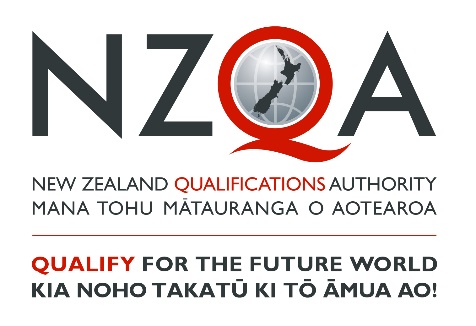 These templates must only be used to record student achievement and report results where remote assessment is the only practical option and the collection of direct assessment evidence from students has not been at all possible. ‘Alternative Evidence’ is student evidence for internally assessed standards that has been seen or heard within the teaching and learning programme. These templates do not signal a reduction in what is accepted for each grade, but rather a means of summarising evidence for reporting. These templates must be viewed in conjunction with the standard and assessment advice forwarded to schools to ensure that valid, credible and reliable assessment and learning has occurred before the standard is awarded. While physical evidence of student work does not need to be attached, the assessor decisions made must also be verified internally before reporting results.These templates must only be used to record student achievement and report results where remote assessment is the only practical option and the collection of direct assessment evidence from students has not been at all possible. ‘Alternative Evidence’ is student evidence for internally assessed standards that has been seen or heard within the teaching and learning programme. These templates do not signal a reduction in what is accepted for each grade, but rather a means of summarising evidence for reporting. These templates must be viewed in conjunction with the standard and assessment advice forwarded to schools to ensure that valid, credible and reliable assessment and learning has occurred before the standard is awarded. While physical evidence of student work does not need to be attached, the assessor decisions made must also be verified internally before reporting results.These templates must only be used to record student achievement and report results where remote assessment is the only practical option and the collection of direct assessment evidence from students has not been at all possible. ‘Alternative Evidence’ is student evidence for internally assessed standards that has been seen or heard within the teaching and learning programme. These templates do not signal a reduction in what is accepted for each grade, but rather a means of summarising evidence for reporting. These templates must be viewed in conjunction with the standard and assessment advice forwarded to schools to ensure that valid, credible and reliable assessment and learning has occurred before the standard is awarded. While physical evidence of student work does not need to be attached, the assessor decisions made must also be verified internally before reporting results.These templates must only be used to record student achievement and report results where remote assessment is the only practical option and the collection of direct assessment evidence from students has not been at all possible. ‘Alternative Evidence’ is student evidence for internally assessed standards that has been seen or heard within the teaching and learning programme. These templates do not signal a reduction in what is accepted for each grade, but rather a means of summarising evidence for reporting. These templates must be viewed in conjunction with the standard and assessment advice forwarded to schools to ensure that valid, credible and reliable assessment and learning has occurred before the standard is awarded. While physical evidence of student work does not need to be attached, the assessor decisions made must also be verified internally before reporting results.These templates must only be used to record student achievement and report results where remote assessment is the only practical option and the collection of direct assessment evidence from students has not been at all possible. ‘Alternative Evidence’ is student evidence for internally assessed standards that has been seen or heard within the teaching and learning programme. These templates do not signal a reduction in what is accepted for each grade, but rather a means of summarising evidence for reporting. These templates must be viewed in conjunction with the standard and assessment advice forwarded to schools to ensure that valid, credible and reliable assessment and learning has occurred before the standard is awarded. While physical evidence of student work does not need to be attached, the assessor decisions made must also be verified internally before reporting results.These templates must only be used to record student achievement and report results where remote assessment is the only practical option and the collection of direct assessment evidence from students has not been at all possible. ‘Alternative Evidence’ is student evidence for internally assessed standards that has been seen or heard within the teaching and learning programme. These templates do not signal a reduction in what is accepted for each grade, but rather a means of summarising evidence for reporting. These templates must be viewed in conjunction with the standard and assessment advice forwarded to schools to ensure that valid, credible and reliable assessment and learning has occurred before the standard is awarded. While physical evidence of student work does not need to be attached, the assessor decisions made must also be verified internally before reporting results.These templates must only be used to record student achievement and report results where remote assessment is the only practical option and the collection of direct assessment evidence from students has not been at all possible. ‘Alternative Evidence’ is student evidence for internally assessed standards that has been seen or heard within the teaching and learning programme. These templates do not signal a reduction in what is accepted for each grade, but rather a means of summarising evidence for reporting. These templates must be viewed in conjunction with the standard and assessment advice forwarded to schools to ensure that valid, credible and reliable assessment and learning has occurred before the standard is awarded. While physical evidence of student work does not need to be attached, the assessor decisions made must also be verified internally before reporting results.These templates must only be used to record student achievement and report results where remote assessment is the only practical option and the collection of direct assessment evidence from students has not been at all possible. ‘Alternative Evidence’ is student evidence for internally assessed standards that has been seen or heard within the teaching and learning programme. These templates do not signal a reduction in what is accepted for each grade, but rather a means of summarising evidence for reporting. These templates must be viewed in conjunction with the standard and assessment advice forwarded to schools to ensure that valid, credible and reliable assessment and learning has occurred before the standard is awarded. While physical evidence of student work does not need to be attached, the assessor decisions made must also be verified internally before reporting results.These templates must only be used to record student achievement and report results where remote assessment is the only practical option and the collection of direct assessment evidence from students has not been at all possible. ‘Alternative Evidence’ is student evidence for internally assessed standards that has been seen or heard within the teaching and learning programme. These templates do not signal a reduction in what is accepted for each grade, but rather a means of summarising evidence for reporting. These templates must be viewed in conjunction with the standard and assessment advice forwarded to schools to ensure that valid, credible and reliable assessment and learning has occurred before the standard is awarded. While physical evidence of student work does not need to be attached, the assessor decisions made must also be verified internally before reporting results.These templates must only be used to record student achievement and report results where remote assessment is the only practical option and the collection of direct assessment evidence from students has not been at all possible. ‘Alternative Evidence’ is student evidence for internally assessed standards that has been seen or heard within the teaching and learning programme. These templates do not signal a reduction in what is accepted for each grade, but rather a means of summarising evidence for reporting. These templates must be viewed in conjunction with the standard and assessment advice forwarded to schools to ensure that valid, credible and reliable assessment and learning has occurred before the standard is awarded. While physical evidence of student work does not need to be attached, the assessor decisions made must also be verified internally before reporting results.These templates must only be used to record student achievement and report results where remote assessment is the only practical option and the collection of direct assessment evidence from students has not been at all possible. ‘Alternative Evidence’ is student evidence for internally assessed standards that has been seen or heard within the teaching and learning programme. These templates do not signal a reduction in what is accepted for each grade, but rather a means of summarising evidence for reporting. These templates must be viewed in conjunction with the standard and assessment advice forwarded to schools to ensure that valid, credible and reliable assessment and learning has occurred before the standard is awarded. While physical evidence of student work does not need to be attached, the assessor decisions made must also be verified internally before reporting results.These templates must only be used to record student achievement and report results where remote assessment is the only practical option and the collection of direct assessment evidence from students has not been at all possible. ‘Alternative Evidence’ is student evidence for internally assessed standards that has been seen or heard within the teaching and learning programme. These templates do not signal a reduction in what is accepted for each grade, but rather a means of summarising evidence for reporting. These templates must be viewed in conjunction with the standard and assessment advice forwarded to schools to ensure that valid, credible and reliable assessment and learning has occurred before the standard is awarded. While physical evidence of student work does not need to be attached, the assessor decisions made must also be verified internally before reporting results.These templates must only be used to record student achievement and report results where remote assessment is the only practical option and the collection of direct assessment evidence from students has not been at all possible. ‘Alternative Evidence’ is student evidence for internally assessed standards that has been seen or heard within the teaching and learning programme. These templates do not signal a reduction in what is accepted for each grade, but rather a means of summarising evidence for reporting. These templates must be viewed in conjunction with the standard and assessment advice forwarded to schools to ensure that valid, credible and reliable assessment and learning has occurred before the standard is awarded. While physical evidence of student work does not need to be attached, the assessor decisions made must also be verified internally before reporting results.These templates must only be used to record student achievement and report results where remote assessment is the only practical option and the collection of direct assessment evidence from students has not been at all possible. ‘Alternative Evidence’ is student evidence for internally assessed standards that has been seen or heard within the teaching and learning programme. These templates do not signal a reduction in what is accepted for each grade, but rather a means of summarising evidence for reporting. These templates must be viewed in conjunction with the standard and assessment advice forwarded to schools to ensure that valid, credible and reliable assessment and learning has occurred before the standard is awarded. While physical evidence of student work does not need to be attached, the assessor decisions made must also be verified internally before reporting results.These templates must only be used to record student achievement and report results where remote assessment is the only practical option and the collection of direct assessment evidence from students has not been at all possible. ‘Alternative Evidence’ is student evidence for internally assessed standards that has been seen or heard within the teaching and learning programme. These templates do not signal a reduction in what is accepted for each grade, but rather a means of summarising evidence for reporting. These templates must be viewed in conjunction with the standard and assessment advice forwarded to schools to ensure that valid, credible and reliable assessment and learning has occurred before the standard is awarded. While physical evidence of student work does not need to be attached, the assessor decisions made must also be verified internally before reporting results.These templates must only be used to record student achievement and report results where remote assessment is the only practical option and the collection of direct assessment evidence from students has not been at all possible. ‘Alternative Evidence’ is student evidence for internally assessed standards that has been seen or heard within the teaching and learning programme. These templates do not signal a reduction in what is accepted for each grade, but rather a means of summarising evidence for reporting. These templates must be viewed in conjunction with the standard and assessment advice forwarded to schools to ensure that valid, credible and reliable assessment and learning has occurred before the standard is awarded. While physical evidence of student work does not need to be attached, the assessor decisions made must also be verified internally before reporting results.Student IDStudent IDStudent 1Student 1Student 1Student 1Student 1Student 1Student 1Student 1Student 1Student 1Student 1SubjectProcessing Technologies Processing Technologies Level2NotesNotesStandard No.9135291352Version4Standard TitleStandard TitleDemonstrate understanding of advanced concepts used in processing Demonstrate understanding of advanced concepts used in processing Demonstrate understanding of advanced concepts used in processing Demonstrate understanding of advanced concepts used in processing Demonstrate understanding of advanced concepts used in processing Demonstrate understanding of advanced concepts used in processing Demonstrate understanding of advanced concepts used in processing Demonstrate understanding of advanced concepts used in processing Demonstrate understanding of advanced concepts used in processing Demonstrate understanding of advanced concepts used in processing Demonstrate understanding of advanced concepts used in processing Demonstrate understanding of advanced concepts used in processing Demonstrate understanding of advanced concepts used in processing Demonstrate understanding of advanced concepts used in processing Credits4AchievedAchievedAchievedAchievedAchievedAchievedAchievedAchievedAchievedMeritMeritMeritMeritMeritMeritExcellenceExcellenceExcellenceDemonstrate understanding of advanced concepts used in processing. Demonstrate understanding of advanced concepts used in processing. Demonstrate understanding of advanced concepts used in processing. Demonstrate understanding of advanced concepts used in processing. Demonstrate understanding of advanced concepts used in processing. Demonstrate understanding of advanced concepts used in processing. Demonstrate understanding of advanced concepts used in processing. Demonstrate understanding of advanced concepts used in processing. Demonstrate understanding of advanced concepts used in processing. Demonstrate in-depth understanding of advanced concepts used in processing. Demonstrate in-depth understanding of advanced concepts used in processing. Demonstrate in-depth understanding of advanced concepts used in processing. Demonstrate in-depth understanding of advanced concepts used in processing. Demonstrate in-depth understanding of advanced concepts used in processing. Demonstrate in-depth understanding of advanced concepts used in processing. Demonstrate comprehensive understanding of advanced concepts used in processing. Demonstrate comprehensive understanding of advanced concepts used in processing. Demonstrate comprehensive understanding of advanced concepts used in processing. Key requirements (list):Key requirements (list):Key requirements (list):Key requirements (list):Key requirements (list):Key requirements (list):AAAMMMEDescribe or attach the evidence considered. 	Describe or attach the evidence considered. 	Describe or attach the evidence considered. 	Explain how the judgement was made.Explain how the judgement was made.Describing processing operations and identifying their impact on resulting outcomes. Describing processing operations and identifying their impact on resulting outcomes. Describing processing operations and identifying their impact on resulting outcomes. Describing processing operations and identifying their impact on resulting outcomes. Describing processing operations and identifying their impact on resulting outcomes. Describing processing operations and identifying their impact on resulting outcomes. Describing the nature of specific tests used in processing operations. Describing the nature of specific tests used in processing operations. Describing the nature of specific tests used in processing operations. Describing the nature of specific tests used in processing operations. Describing the nature of specific tests used in processing operations. Describing the nature of specific tests used in processing operations. Explaining visually how processing operations and tests can be combined in a processing sequence. Explaining visually how processing operations and tests can be combined in a processing sequence. Explaining visually how processing operations and tests can be combined in a processing sequence. Explaining visually how processing operations and tests can be combined in a processing sequence. Explaining visually how processing operations and tests can be combined in a processing sequence. Explaining visually how processing operations and tests can be combined in a processing sequence. Explaining the differences between processing in the classroom and processing in industry. Explaining the differences between processing in the classroom and processing in industry. Explaining the differences between processing in the classroom and processing in industry. Explaining the differences between processing in the classroom and processing in industry. Explaining the differences between processing in the classroom and processing in industry. Explaining the differences between processing in the classroom and processing in industry. Explaining the differences between health and safety regulations in the classroom and industry. Explaining the differences between health and safety regulations in the classroom and industry. Explaining the differences between health and safety regulations in the classroom and industry. Explaining the differences between health and safety regulations in the classroom and industry. Explaining the differences between health and safety regulations in the classroom and industry. Explaining the differences between health and safety regulations in the classroom and industry. Explaining processing operations and how they achieve required outcomes. Explaining processing operations and how they achieve required outcomes. Explaining processing operations and how they achieve required outcomes. Explaining processing operations and how they achieve required outcomes. Explaining processing operations and how they achieve required outcomes. Explaining processing operations and how they achieve required outcomes. Explaining why specific tests are used in processing operations. Explaining why specific tests are used in processing operations. Explaining why specific tests are used in processing operations. Explaining why specific tests are used in processing operations. Explaining why specific tests are used in processing operations. Explaining why specific tests are used in processing operations. Comparing and contrasting processing operations and tests, and their suitability for different materials and/or purposes. Comparing and contrasting processing operations and tests, and their suitability for different materials and/or purposes. Comparing and contrasting processing operations and tests, and their suitability for different materials and/or purposes. Comparing and contrasting processing operations and tests, and their suitability for different materials and/or purposes. Comparing and contrasting processing operations and tests, and their suitability for different materials and/or purposes. Comparing and contrasting processing operations and tests, and their suitability for different materials and/or purposes. Discussing the implications of testing outcomes on processing decisions. Discussing the implications of testing outcomes on processing decisions. Discussing the implications of testing outcomes on processing decisions. Discussing the implications of testing outcomes on processing decisions. Discussing the implications of testing outcomes on processing decisions. Discussing the implications of testing outcomes on processing decisions. Sufficiency statementSufficiency statementSufficiency statementSufficiency statementSufficiency statementSufficiency statementSufficiency statementSufficiency statementSufficiency statementSufficiency statementSufficiency statementSufficiency statementSufficiency statementInternal Verification Internal Verification Internal Verification Internal Verification Internal Verification AchievementAll of A must be ticked All of A must be ticked All of A must be ticked All of A must be ticked All of A must be ticked All of A must be ticked All of A must be ticked All of A must be ticked All of A must be ticked All of A must be ticked All of A must be ticked All of A must be ticked Assessor:                                              Date: 	Assessor:                                              Date: 	Assessor:                                              Date: 	Assessor:                                              Date: 	Assessor:                                              Date: 	MeritAll of A and M must be ticked All of A and M must be ticked All of A and M must be ticked All of A and M must be ticked All of A and M must be ticked All of A and M must be ticked All of A and M must be ticked All of A and M must be ticked All of A and M must be ticked All of A and M must be ticked All of A and M must be ticked All of A and M must be ticked Verifier:                                                  Date: 	Verifier:                                                  Date: 	Verifier:                                                  Date: 	Verifier:                                                  Date: 	Verifier:                                                  Date: 	ExcellenceAll of A, M and E must be ticked All of A, M and E must be ticked All of A, M and E must be ticked All of A, M and E must be ticked All of A, M and E must be ticked All of A, M and E must be ticked All of A, M and E must be ticked All of A, M and E must be ticked All of A, M and E must be ticked All of A, M and E must be ticked All of A, M and E must be ticked All of A, M and E must be ticked Verifier’s school: 	Verifier’s school: 	Verifier’s school: 	Verifier’s school: 	Verifier’s school: 	MARK OVERALL GRADEMARK OVERALL GRADEMARK OVERALL GRADEN A A A A M M M E E Comments: 	Comments: 	Comments: 	Comments: 	Comments: 	